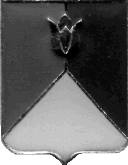 РОССИЙСКАЯ ФЕДЕРАЦИЯ  АДМИНИСТРАЦИЯ КУНАШАКСКОГО МУНИЦИПАЛЬНОГО РАЙОНАЧЕЛЯБИНСКОЙ  ОБЛАСТИПОСТАНОВЛЕНИЕот 19.01.2017г. N98В соответствии со ст.179 Бюджетного кодекса РФ, Уставом Кунашакского муниципального района 	П О С Т А Н О В Л Я Ю:	1. В муниципальную программу «Энергосбережение на территории Кунашакского муниципального района Челябинской области на 2015-2017 годы», утвержденную постановлением администрации Кунашакского муниципального района от 17.12.2014г. №2148, внести изменения согласно приложению к настоящему постановлению.	2. Отделу аналитики и информационных технологий администрации Кунашакского муниципального района (Ватутин В.Р.) разместить настоящее постановление на официальном сайте администрации Кунашакского муниципального района.	3. Организацию исполнения настоящего постановления возложить на Первого заместителя Главы муниципального района  Р.Г. Галеева.Глава района                                                                                             С.Н. АминовПриложениек постановлению администрацииКунашакского муниципального районаот 19.01.2017 г. N981. В паспорте муниципальной программы раздел «Объемы бюджетных ассигнований муниципальной программы» изложить в следующей редакции:2. В Приложении N5 муниципальной программы раздел «Финансирование за счет средств местного бюджета» изложить в новой редакции:Финансирование за счет средств местного бюджета на 2015год.Финансирование за счет средств местного бюджета на 2016 год.Финансирование за счет средств местного бюджета на 2017год.Подготовил:Рассылка:Глава района – 1 экз.;отдел делопроизводства   – 1 экз.,Управление ЖКХСЭ         – 1 экз.,финансовое управление     – 1 экз. экономический отдел – 1 экз.;Итого – 5 экз.    О внесении изменений в муниципальную программу  «Энергосбережение на территории Кунашакского муниципального района Челябинской области на 2015-2017 годы»Объемы бюджетных ассигнований муниципальной программы2015 год – 321 643,55 руб.;2016 год –  537 042,40 руб.;2017 год –  100 000 руб.№ п\пНаименованиеГРБССумма, руб.1Замена окон в МКДОУ детский сад №25 «Светлячок» д. Аминево Кунашакского муниципального районаУправление образования83 4092Пусконаладочные работы газопровода в с. Татарская КараболкаФинансовое управление64 720,513Врезка и пусконаладочные работы газопровода в п. ЛеснойУЖКХСЭ13 514,044Проверка соответствия фактически выполненных работ проектно-сметной документации на выполнение работ по объекту: «Газоснабжение улиц Карла Маркса, Партизанская, Лермонтова, Гоголя в селе Кунашак Кунашакского района»УЖКХСЭ160 000Итого321 643,55№ п\пНаименованиеГРБССумма, руб.1Приобретение и монтаж водоподъемных труб в с.ХалитовоАМО «Халитовское с/п»10 0002Замена окон в образовательных учреждениях Кунашакского муниципального районаУЖКХСЭ03Капитальный ремонт подвальной разводки системы отопления многоквартирного дома по адресу: с. Новобурино Центральная 11бУЖКХСЭ527 042,40Итого537 042,40№ п\пНаименованиеГРБССумма, руб.1Установка приборов учета потребления электроэнергии на уличном освещении с.КунашакУЖКХСЭ100 000Итого100 000Руководитель Управленияпо ЖКХ, строительству и энергообеспечениюадминистрации районаР.Я. МухарамовСогласовано:Первый заместительГлавы районаР.Г. ГалеевРуководитель Финансового Управления администрации района Г.Ш. КаримоваИ.о. начальника  Правового управления администрации районаР.Б. СафаргалинаНачальник отдела аналитики и информационных технологийВатутин В.Р.